Matematika 19. a 20. 4.1) Vypracujte test na slovní úlohy do cvičného sešitu a pošlete do úterý 18.00. U každé úlohy musí být zápis, výpočet, zkouška a odpověď.1. Dvě sestry se mají rozdělit o 600 Kč. Mladší má dostat o třetinu méně než starší. Kolik Kč má dostat mladší a kolik starší sestra?2. Prodavač prodal za 3 dny celkem 550 losů. Druhý den prodal o 90 losů méně než první den a třetí den prodal dvakrát více než druhý den. Kolik losů prodal který den?3. Knihovna má dvě pětiny knih zábavných, sedm dvacetin poučných a zbylých 100 tvoří romány. Kolik knih je celkem v knihovně?4. Kolik km ušli žáci celkem na výletě, když první den ušli čtvrtinu trasy, druhý den dvě třetiny trasy a na třetí den jim ještě zůstalo 6 km?2) pro chybějící posílám zápis z minulé online hodiny:Př. Turista ušel první den polovinu cesty, druhý den třetinu a na poslední den mu zbylo 12 km. Jak dlouhá byla cesta?Cesta byla dlouhá 72 km.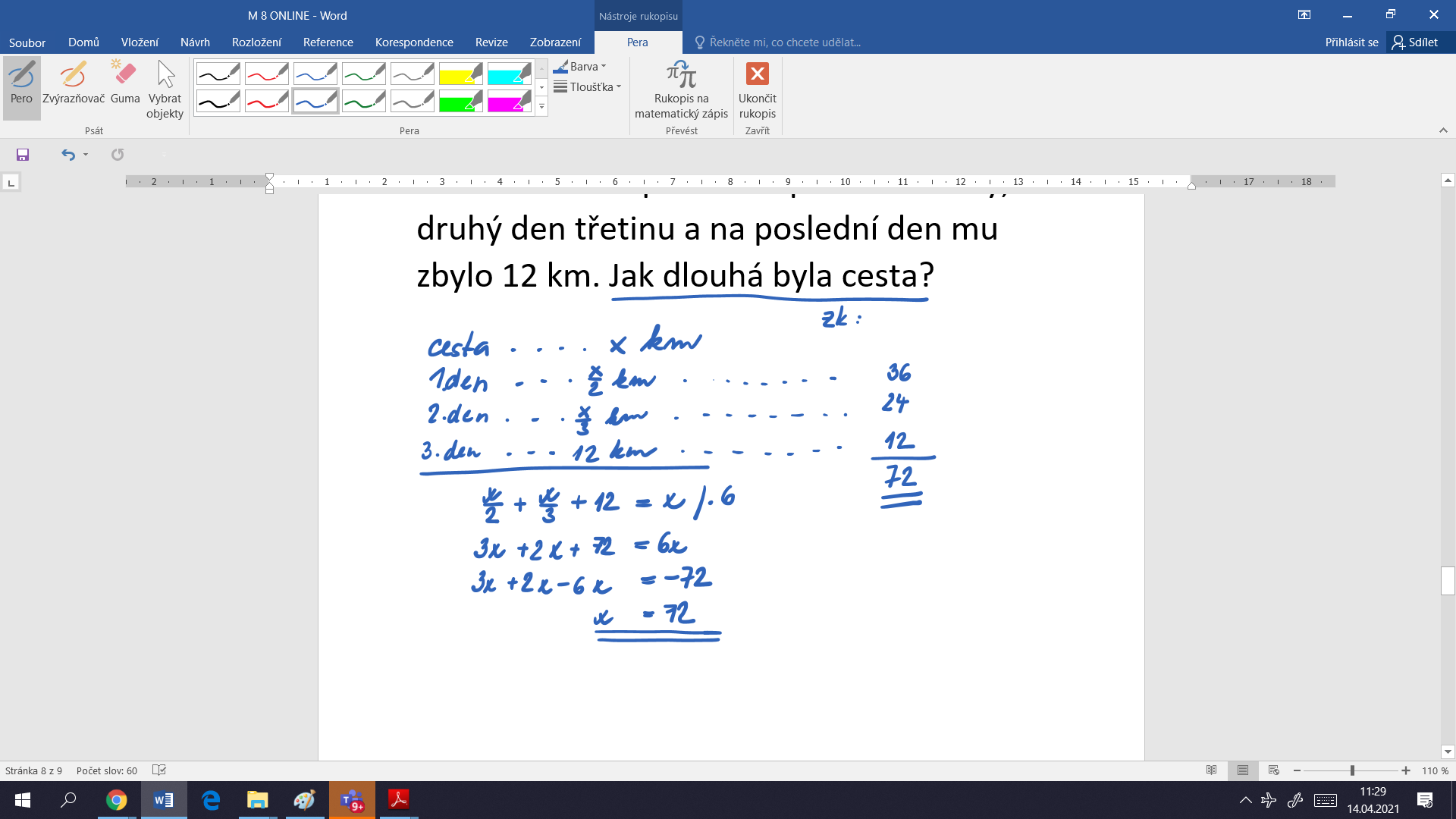 